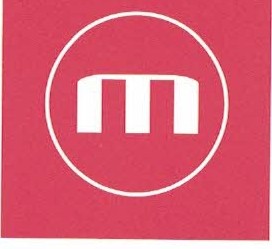 Mossman ASSOCIATES IncNicCheck Control Assay ProcedureRemove the set of NicCheck® I (Positive and Negative) Controls and the NicCheck(R) I Strips from the refrigerator and allow to warm to room temperature.  Do not run the assay under an AC vent. Temperature in the room should be at least 670CTransfer 0.5-0.7 mL of each control to the bottom of an appropriately labelled 13 x 100 mm test tube, being careful not to wet the sides of the tube.While wearing gloves remove a NicCheck l test strips from the canister, handling the strips only at the arrow end. Do not touch any other part of the test strip. Alternatively, a clean pair of forceps may be used to remove the test strip from the canister.Place the test strip directly into the test tube containing the control with the arrows pointing downward into the specimen, and leave it there.Cap tubes with 13 x 100 mm test tube caps or cover with Parafilm or rest anything on top of the tubes.Set a timer for 15 minutes.  Return strips and controls to the refrigerator.At the end of the 15 minutes read the results of each tube against the color card provided.Negative Control will show no color on the strip. The positive Control will range from a 5-8 on the color card.9 Village Circle I Milford, MA 01757 USA Tel 508.488.6169 / E-Fax 508.418.1397www.MossmanAssociates.com